ColoursWord Search PuzzleИгра-поиск словдля учащихся 3-7 классов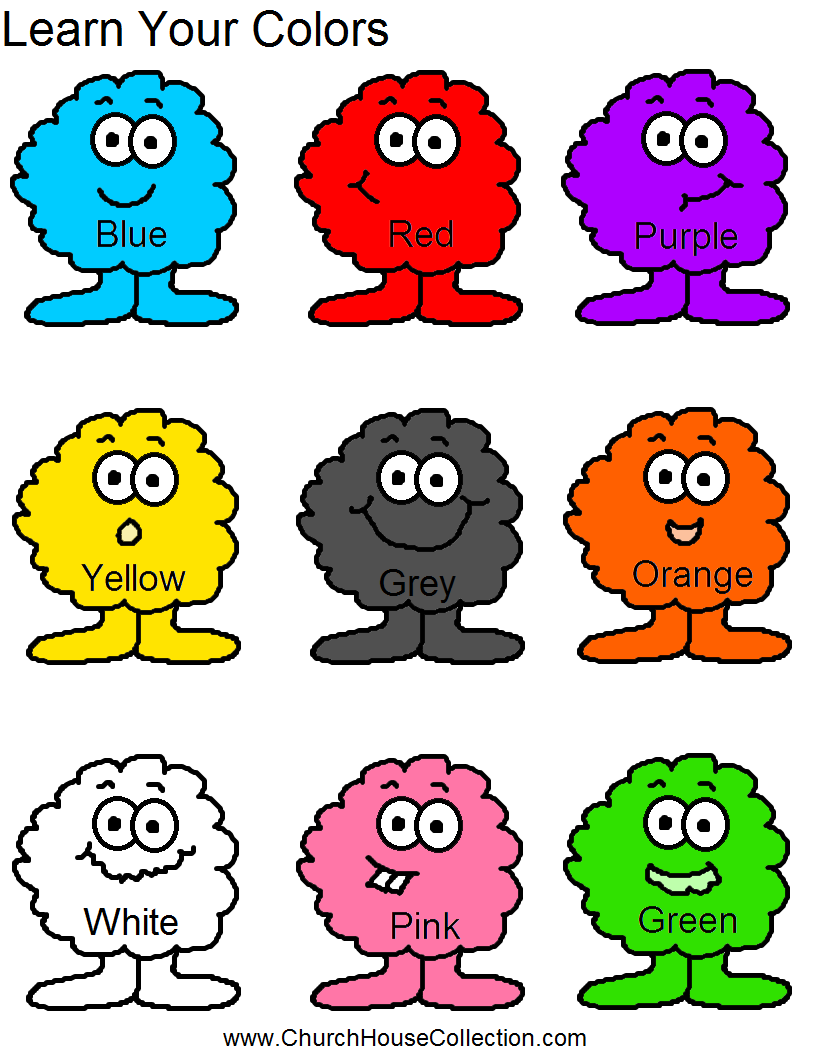 Ольга Михайловна Степановаучитель английского языкаМБОУ «Цивильская СОШ №2» Чувашской Республики2015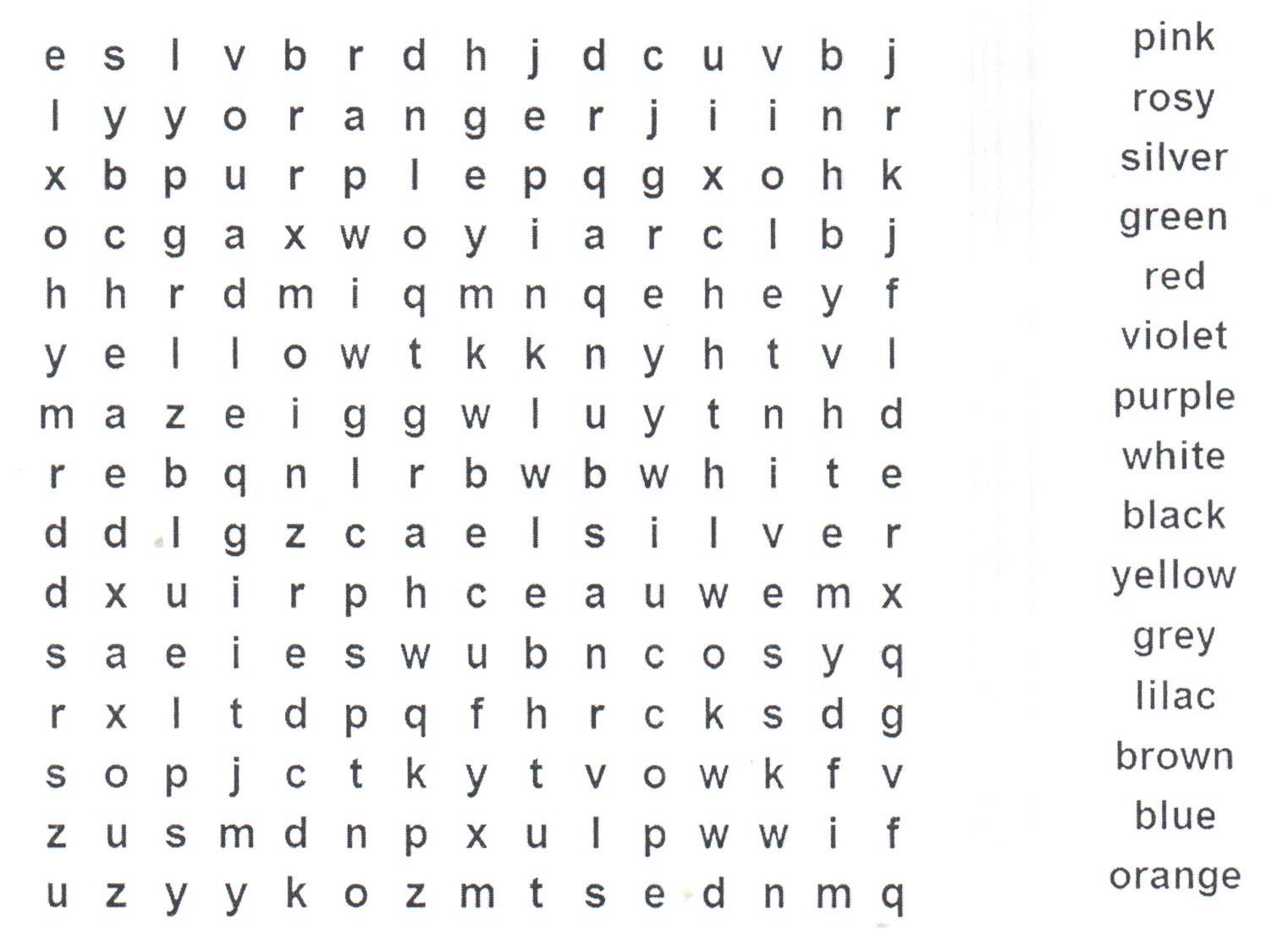 Key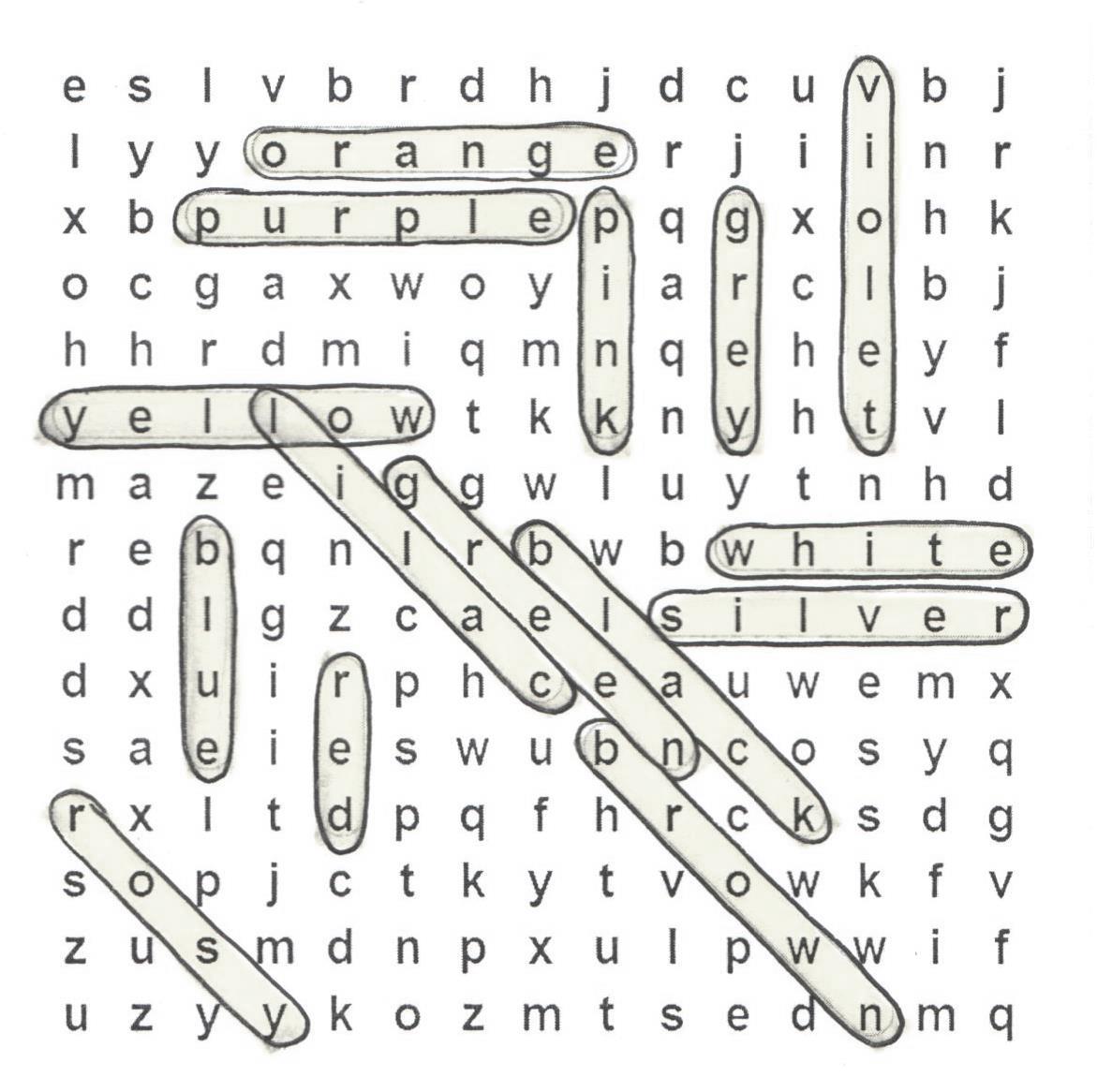 